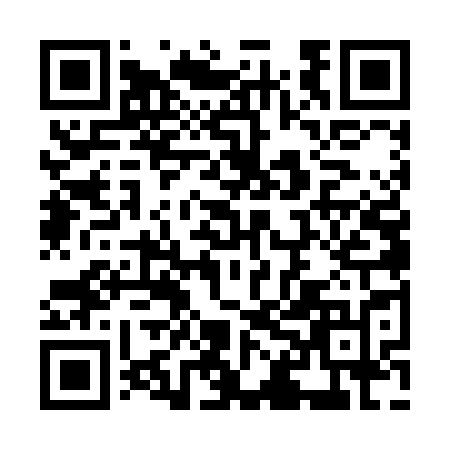 Ramadan times for Allandale, Maryland, USAMon 11 Mar 2024 - Wed 10 Apr 2024High Latitude Method: Angle Based RulePrayer Calculation Method: Islamic Society of North AmericaAsar Calculation Method: ShafiPrayer times provided by https://www.salahtimes.comDateDayFajrSuhurSunriseDhuhrAsrIftarMaghribIsha11Mon6:116:117:251:184:377:127:128:2512Tue6:106:107:241:184:387:137:138:2613Wed6:086:087:221:184:387:147:148:2814Thu6:076:077:201:174:397:157:158:2915Fri6:056:057:191:174:397:167:168:3016Sat6:036:037:171:174:407:177:178:3117Sun6:026:027:161:164:407:187:188:3218Mon6:006:007:141:164:417:197:198:3319Tue5:585:587:121:164:417:207:208:3420Wed5:575:577:111:164:427:217:218:3521Thu5:555:557:091:154:427:227:228:3622Fri5:535:537:081:154:437:237:238:3723Sat5:525:527:061:154:437:247:248:3824Sun5:505:507:041:144:447:257:258:4025Mon5:485:487:031:144:447:267:268:4126Tue5:465:467:011:144:457:277:278:4227Wed5:455:457:001:134:457:287:288:4328Thu5:435:436:581:134:457:297:298:4429Fri5:415:416:561:134:467:307:308:4530Sat5:395:396:551:134:467:317:318:4631Sun5:385:386:531:124:467:327:328:481Mon5:365:366:521:124:477:337:338:492Tue5:345:346:501:124:477:347:348:503Wed5:325:326:481:114:487:357:358:514Thu5:315:316:471:114:487:367:368:525Fri5:295:296:451:114:487:377:378:536Sat5:275:276:441:104:497:387:388:557Sun5:255:256:421:104:497:397:398:568Mon5:245:246:411:104:497:407:408:579Tue5:225:226:391:104:507:417:418:5810Wed5:205:206:381:094:507:427:428:59